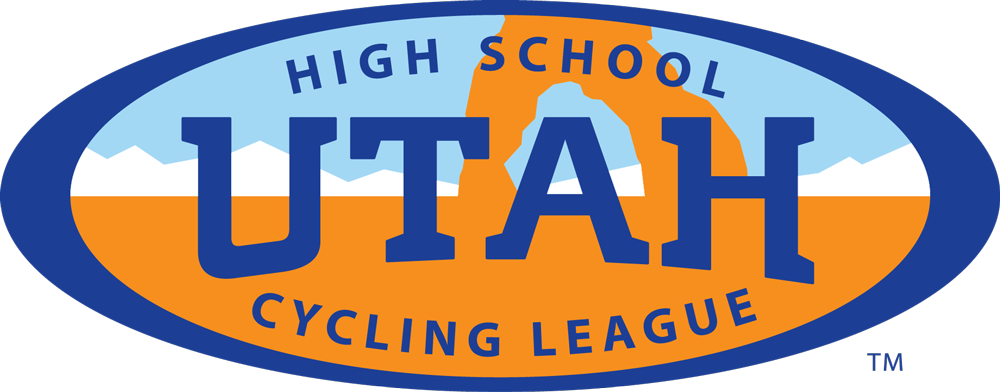 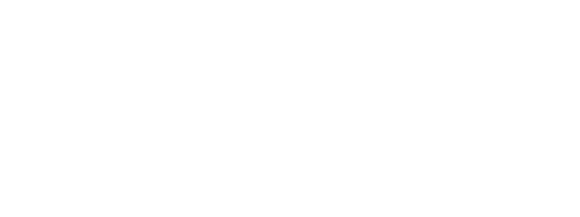 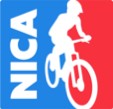 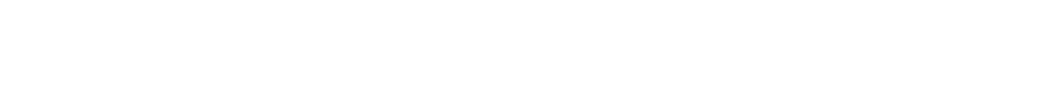 Athlete’s or Volunteer’s Printed Name: 	Date of Birth: 	Phone: 	Team/School/Organization (List both if they are different):                                                                                                  Season Year:                         I, the athlete  or volunteer  named  above,  want to participate  in Events  described  in this Agreement  for Participation  and Waiver  of Liability.  In exchange for and in consideration of the Utah High School Cycling League (an affiliate league of the National Interscholastic Cycling Association) allowing me to attend and participate in these Events, I agree to the terms and conditions set forth below.1.     Definitions.  (A)  “Utah  League”  means  Utah High School Mountain Biking,  Utah nonprofit corporation doing business as the  Utah  High School Cycling League. (B) “NICA” means the National Interscholastic Cycling Association. (C) “Events” refers to the Utah League practices, races, trail work, and other activities sponsored, controlled or organized by the Utah League and/or NICA during the Season Year identified above. (D) “Released Parties” means (i) the Utah League and NICA, their respective officers, directors, employees and agents, as well  as  any  person  or  entity  the  Utah  League  and/or  NICA  have agreed to indemnify  as to claims made by Event participants  (such as, but not limited to owners of property on which any event may occur).  (E) “Agreement”   means  this  Agreement   for  Participation   and  Waiver  & Release  of Liability.  (F) “Participant”  is used to refer jointly to athletes and volunteers.2.     Fitness.  I represent  and warrant  that I have sufficient  experience with  mountain  biking,  and  that  I have  a sufficient  level  of fitness  and health to participate in the Events, and that I have no health condition or physical condition that would endanger others. I confirm that I am aware that other groups offers recreational activities that are not as physically demanding  and  challenging  as  the  Events  that  the  Utah  League offers.3.     Equipment.  I acknowledge and agree that it is my responsibility to provide,  utilize and maintain  the bike, helmet,  equipment,  clothing  and other  accessories  necessary  for my safe  participation  in the Events.  I agree to wear a helmet, which satisfies the requirements of the Utah League and NICA racing rules and regulations, the purpose of which is to help  protect  against  serious  head  injury,  and  I assume  all responsibility and liability for the selection of such a helmet.4.     Rules.   I  agree   to   abide   by   all   Utah   League   rules   and regulations. I agree to ride and otherwise participate in a manner that will not  endanger  myself  or  others.  I agree that  if I observe  any  unusual hazard related to an Event, I will remove myself from participation  and bring the hazard to the attention of the Utah League immediately.5.     Insurance. I represent and warrant that I currently have, and shall maintain, throughout the time that I train for and participate  in Events, valid and sufficient insurance (medical, accident, disability and/or life) to protect my and my family’s interests. Or if I do not, I hereby affirm that I have expressly and voluntarily chosen not to do so. I acknowledge that the Utah League is not an insurance company, that the Utah League  does  not  offer  insurance  policies  to Participants,  and  that the recovery of some or all expenses that I might incur if I am inured while participating in an Event.6.     Indemnification.    I agree to be responsible for bearing any and all costs, expenses and damages  sustained  by me (or those who depend upon me, or who are responsible  for me) that arise out of or related to any  claim  released  by  the  Agreements.    As  such,  I  hereby  agree  to HOLD  HARMLESS,  DEFEND  and  INDEMNIFY  the  Released  Parties(that is, defend and pay any judgments or costs, including investigation costs and attorneys’ fees) from any and all claims of mine-and of any spouse, parent, guardian, child, heir, representative or assign of mine- arising from loss or damages  (be it property  or personal-injury  related) due to my attendance at or participation in an Event.7.     Knowledge   of  Risks.     The  organizers  of  the  Events  strive  to provide  a  place  for  mountain  bike  training,  practicing  and  racing,  but want to ensure you understand that while some of the risks of mountain biking can be reduced, the very nature of mountain biking makes it impossible, and undesirable,  to eliminate all of the risks involved – thus injuries   can  and  do  result   from   such  risks  of  participation.      The organizers of the Event want you to understand that MOUNTAIN BIKING IS AN ACTIVITY THAT INVOLVES A LEVEL OF DANGER AND THAT INJURIES CAN AND DO OCCUR.  I acknowledge that I know that given the nature of the sport, mountain biking is an activity that carries with it significant risk of serious personal injury.  I know there are natural, man- made, mechanical and environmental conditions and risks, as well as the Released Parties’ negligence, my own negligence and the negligence of others, that independently  or in combination can result in participants in the  Events  sustaining  injury  (including  permanent  disability,  mental- injury, or paralysis), or in rare situations, sustaining injuries that result in death.   I acknowledge that I have taken advantage of the opportunity to learn about the risks associated with mountain biking and the Events or that I hereby voluntarily forgo that opportunity.   I have either familiarized myself with the locations at which Events will be held generally, and the race courses  specifically,  or  hereby  voluntarily  forgo  that  opportunity. Before participating  in  any  of  the  races  included  in  the  Events,  I will inspect  the course,  and will not participate  in the race, if I believe  the course  is  unsafe,  or  beyond  my  abilities,  and  I  will  inform  the  race director of that decision,  and my reasons for that decision,  prior to the race.8.     Acceptance   of  Risks.     I  hereby  accept  and  assume  all  risks associated with attending and/or participating in the Events, and I acknowledge that I alone am responsible for my personal safety.  I agree to accept  all responsibility  for the risks,  conditions  and hazards  which may exist during  the Events,  whether  or not I at this time know  of or foresee the specific risk, condition or hazard that results in the injury.9.     Waiver & Release of Liability; My Responsibility  for Expenses. I hereby WAIVE ALL CLAIMS (except as expressly indicated in this paragraph) I may in the future have against any of the Released Parties relating in any way to personal injuries or death I sustain due to my attendance   at  or  participation   in  any  of  the  Events.     I  specifically RELEASE and DISCHARGE, in advance, the Released Parties from any and all liability that may arise out of any Released Party’s NEGLIGENCE or carelessness in association with any Event (including but not limited to negligent rescue attempts, course design, or equipment selection) but I do not by this Agreement waive, release or discharge any claims forharm caused by a Release Party intentionally  or recklessly.   As to any claim  released  hereby,  I AGREE  NOT  TO  SUE  any  of the  Released Parties for such released claims.  I agree to be personally responsible for any  costs,  expenses  or  damages  arising  out  of  or  related  to  such released claims.10.   Property Damage Waiver.  I alone am responsible for my personal belongings, including breakage or loss of bikes and other equipment that I bring to an Event.  I hereby WAIVE, in advance, ALL CLAIMS for loss, theft or damage to any property owned or controlled by me, that I may in the future have against the Released Parties, relating in any way to an Event and either of the following:   (a) my choosing to park any vehicle owned or controlled by me in any areas owned or controlled by Released Party; and (b) my choosing to give possession of any of my personal belongings  to any agent or volunteer  of Released  Party.   This waiver, release  and discharge  of property  damage  claims  includes,  but is not limited  to,  claims  arising  out  of  the  NEGLIGENCE   of  the  Released Parties.11.   Choice & Negotiation.   I enter into this Agreement of my own free will, and acknowledge that I have choices relating to participation or non- participation on the Events.  I acknowledge that if I do not want to accept these  terms  and conditions,  I can choose  to forgo  participation  in the Events, I can choose to participate in mountain bike or other recreational activities offered by organizations that are separate from the Utah League, or I can choose not to participate in any mountain bike-related activity.12.   Acknowledgements.   I acknowledge and represent that: (A)I have read this entire Agreement for Participation, and Waiver & Release of liability; (B) I understand  the terms and condition; (C) I understand  thatby  signing  below,  I  am  giving  up  important  legal  rights  that  I  might otherwise  have;  and  (D)  I am  entering  into  this  Agreement  and  I am choosing to participate in the Events of my own free will and choosing.13.   Binding  Effect and Governing  Law.   All terms and conditions of this Agreement  are binding  on me, and any spouse,  parent,  guardian, heir, executor, assign or success of mine (collectively “Successors”).   I hereby waive and release, to the maximum extent permitted by law, any and all claims that may in the future belong to any Successor arising out of my attendance  at or participation  in the Events. Any disputes arising out  of this  Agreement  to Participate  and  Release  of Liability  shall  be resolved under Utah law and in a venue of competent jurisdiction located within the State of Utah.14.  Truth. I represent and warrant that I have read and this entire Agreement and that I understand all of its terms and conditions. I further represent that all information I provide as part of the registration process or other processes for participation in the Events is true and accurate.15.   Severability.  I understand that this Agreement is intended to be as broad and inclusive  as permitted  by the laws of the State of Utah and that if any portion hereof is held invalid, it is agreed that the balance shall, notwithstanding, continue in full legal force and effect.16. Entire Agreement.   This written Agreement contains the only agreements,  promises,  terms  or  conditions  between  the  parties  with respect to the Agreements’  subject matter. This Agreement supersedes any previous oral or written statements, promises or agreements. This Agreement may not be modified without the written authorization of an Officer or Director of the Utah League.PARTICIPANT ACCEPTANCEI have read the above carefully before signing and understand its terms, including the substantial legal rights that I am giving up.Signature of Participant                                                                Printed Name                                                                                   DatePARENT/LEGAL GUARDIAN CONSENT, REPRESENTATIONS  AND AGREEMENTS (INCLUDING INDEMNIFICATION  AND LIABILITY WAIVER & RELEASE)I am the parent or legal guardian of the Participant named above and I am 18 years of age or older.  I represent and agree that: (1) I have the legal right to enter into the above Agreement on behalf of the Participant; (2) I hereby consent to and agree to, on Participant’s behalf, all of the above terms  and  conditions  in  the  above  Agreement;  (3)  I  agree,  under  the  same  terms  as  those  described  above  for  the  Participant,  to  HOLD HARMLESS,  DEFEND  AND  INDEMNIFY  the  Released  Parties  from  any  and  all  claims  of  mine,  as  well  as  claims  of  my  spouse,  heirs, representatives  or assigns, arising or allegedly arising from loss or damage (be it personal injury, property damage, or any other type of loss or damage)  due  the  Participant’s  attendance  at or participation  in any  of the  Events  described  above;  and  (4)  I hereby  WAIVE,  RELEASE  and DISCHARGE any and all future claims that I may have, related the Participant’s attendance at or participation in the Events, for harm alleged to have been caused by a Released Party, under the same terms as those described above for the Participant.I have read the above carefully before signing and understand its terms, including the substantial legal rights that I am giving up.Signature of Parent or Legal Guardian 	Printed Name 	Date